20 декабря 2016 г. в Городском центре развития образования были подведены Итоги областного конкурса "Лучшее портфолио портала ProfiJump-2016". В этом году в конкурсе приняло участие 121 человек из 31 профессиональной образовательной организации, 
60 кураторов приняло участие в подготовке портфолио.В работе экспертной группы приняли участие 33 человека - представители работодателей из 10 отраслевых групп профессий и специальностей СПО. По результатам экспертной оценки были определены победители конкурса. В этом году в конкурсе стало больше студентов, портфолио которых работодатели особо выделили по всем заявленным номинациям сразу - так появилась новая номинация "Яркие кадры". Приоритетным в оценке портфолио у работодателей в этом году стало представление в портфолио продуктов (процессов) учебно-профессиональной деятельности студентов (что я могу, умею делать) - так была создана еще одна конкурсная номинация "За самостоятельность в решении практических задач".От всего сердца благодарим участников конкурса на Лучшее портфолио, не вышедших в "финальную тридцатку". Также очень благодарны кураторам, осуществляющим помощь студентам в подготовке портфолио и мастерам производственного обучения и преподавателям, осуществляющим подготовку грамотных специалистов. По результатам конкурса были вручены благодарности, дипломы и сертификаты:Захаровой Дарье, «За успехи в профессиональном обучении»Носкову   Никите   «За   интерес   и   любовь   к профессии»Разгуляеву    Виталию  «За стремление к профессиональному росту и развитию» Шарапову    Егору  в номинации «Яркие   кадры»   Шахову Илье в номинации «Яркие  кадры»   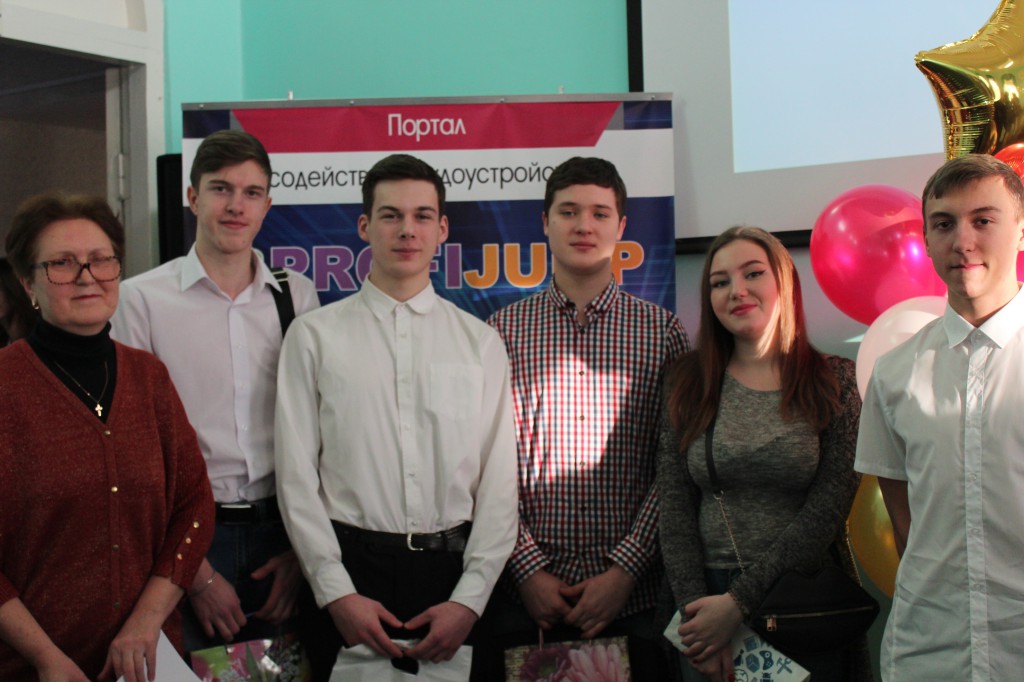 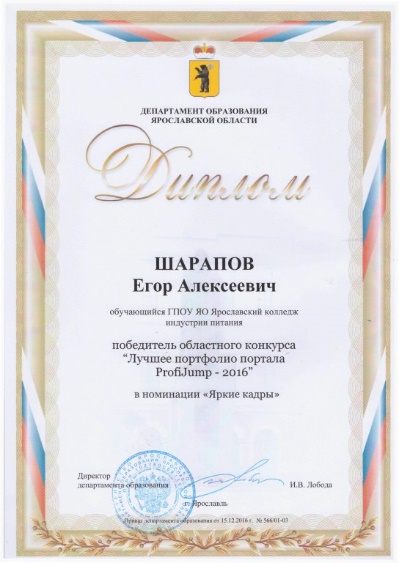 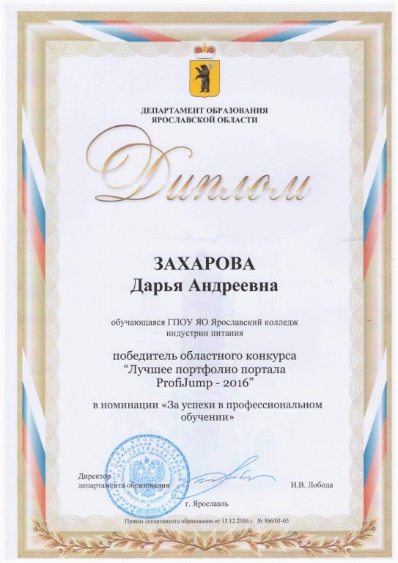 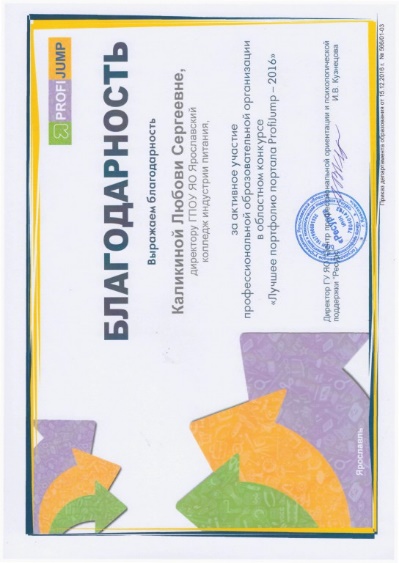 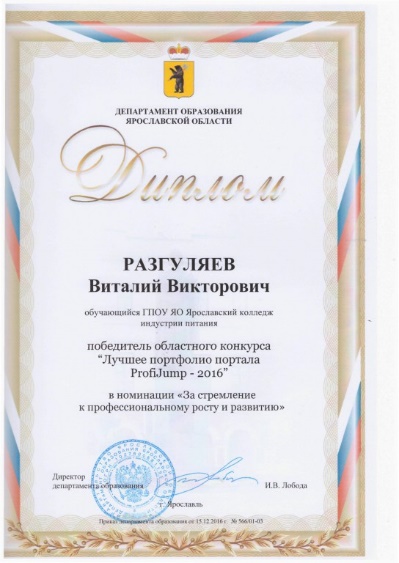 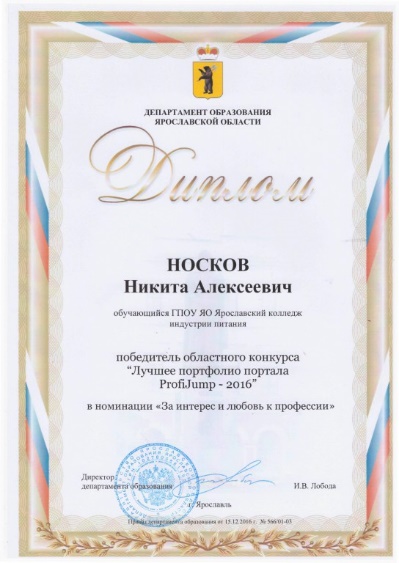 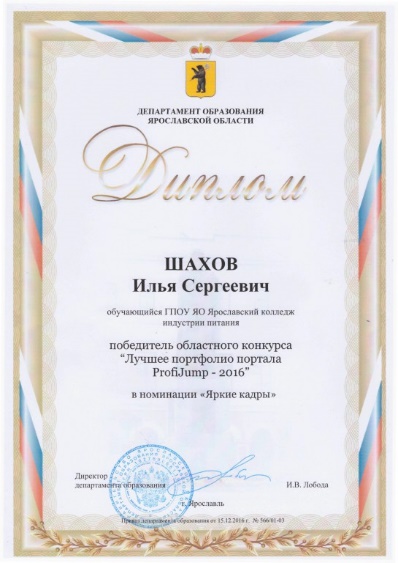 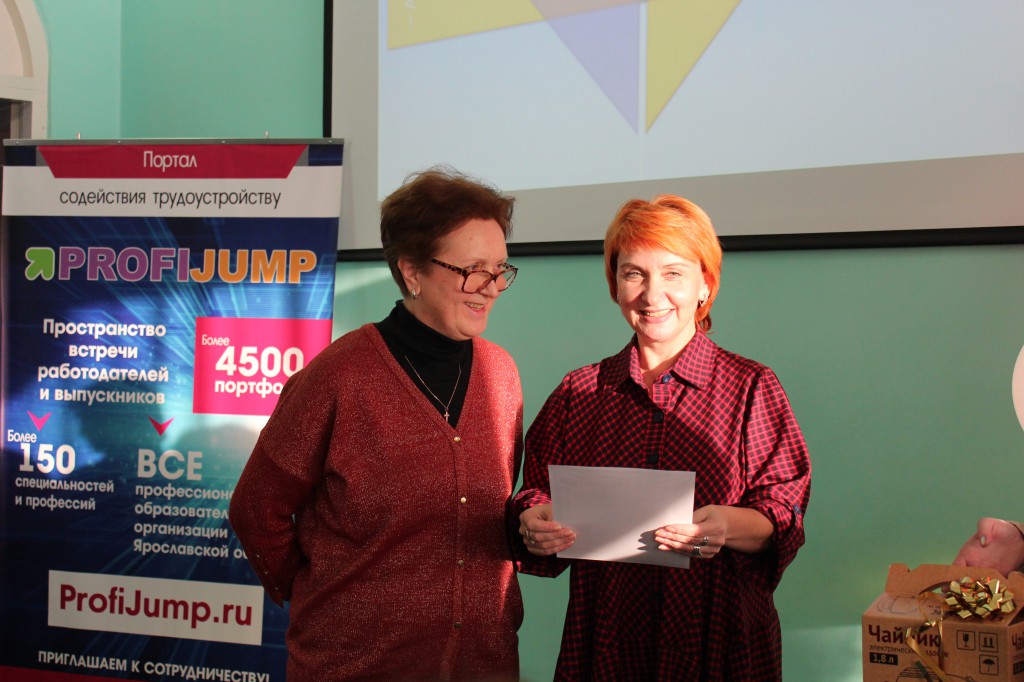 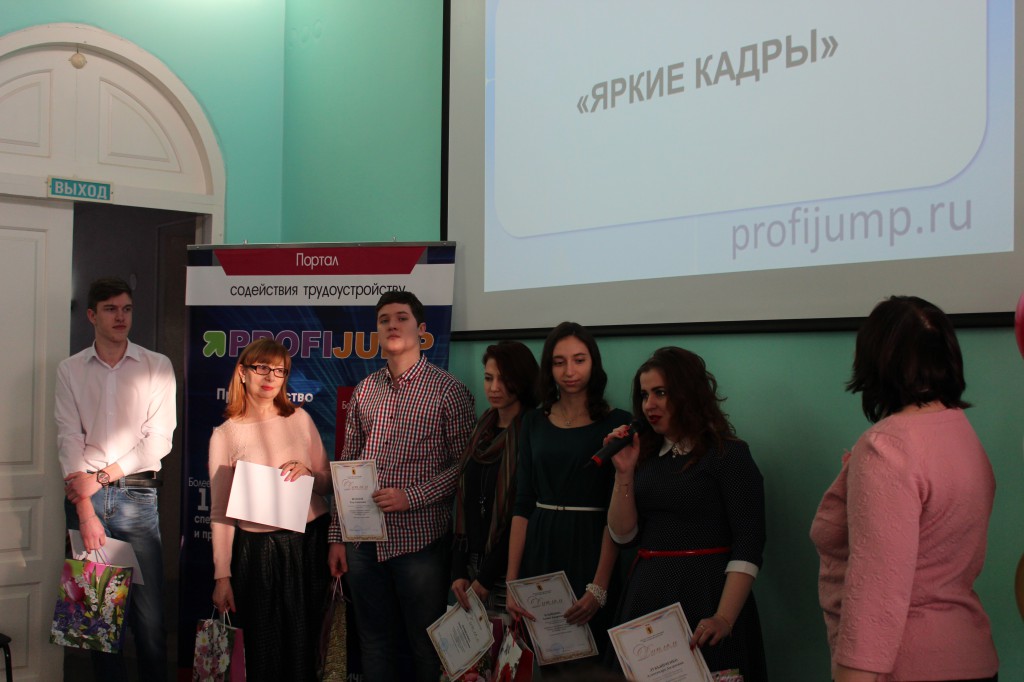 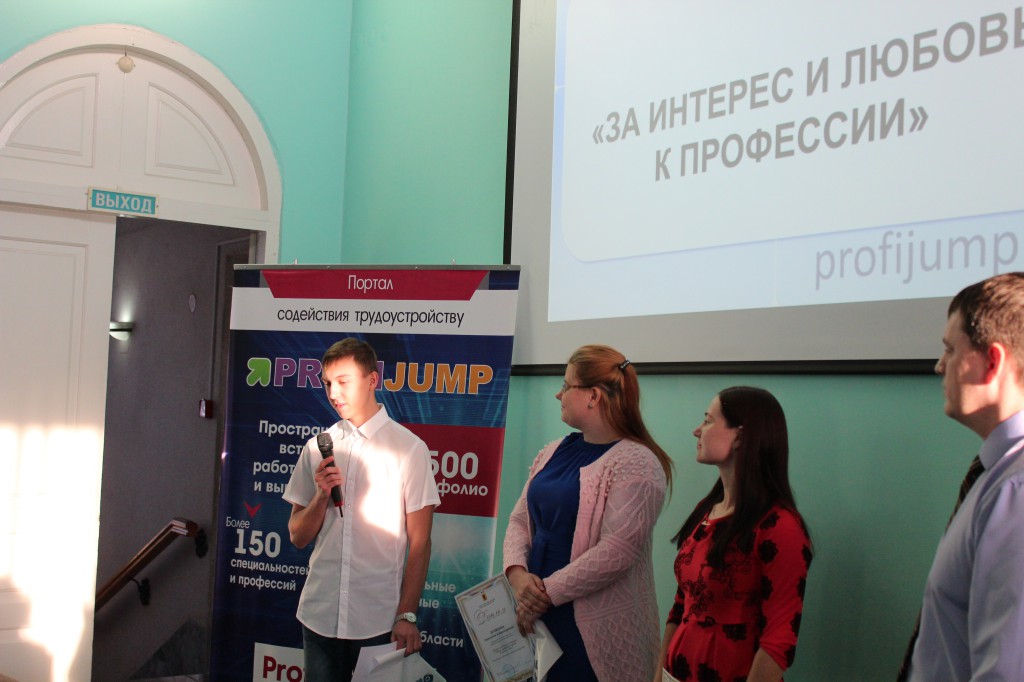 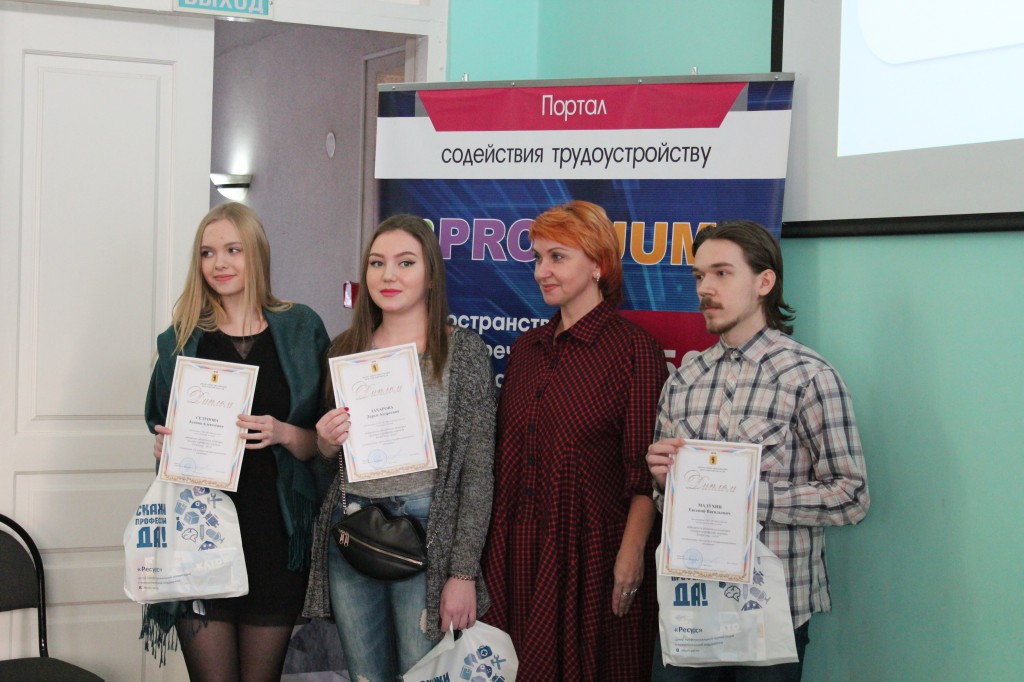 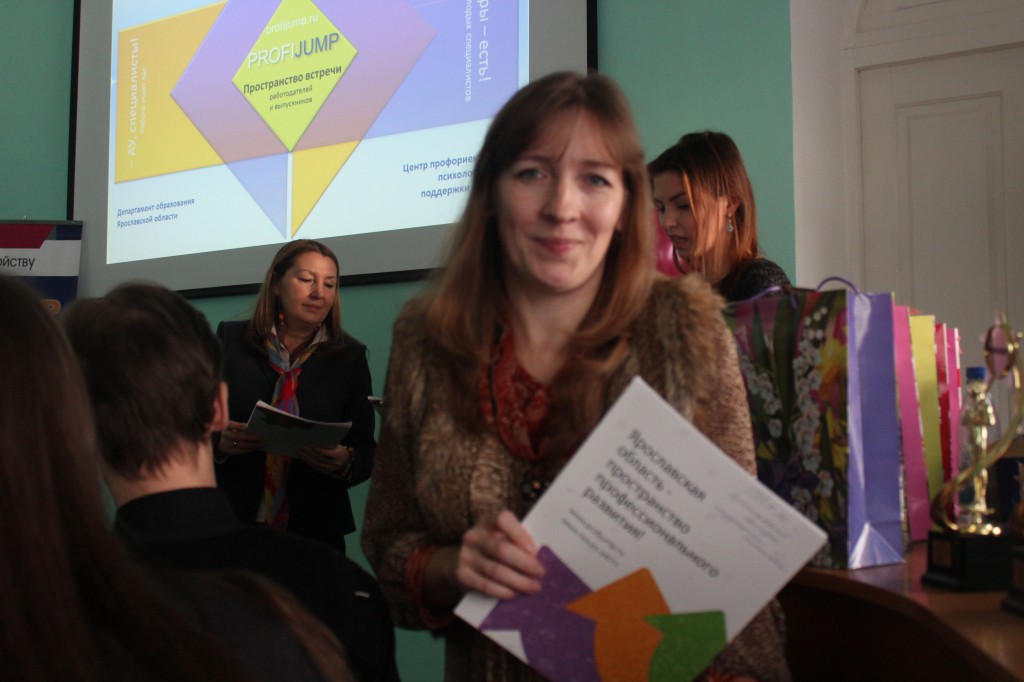 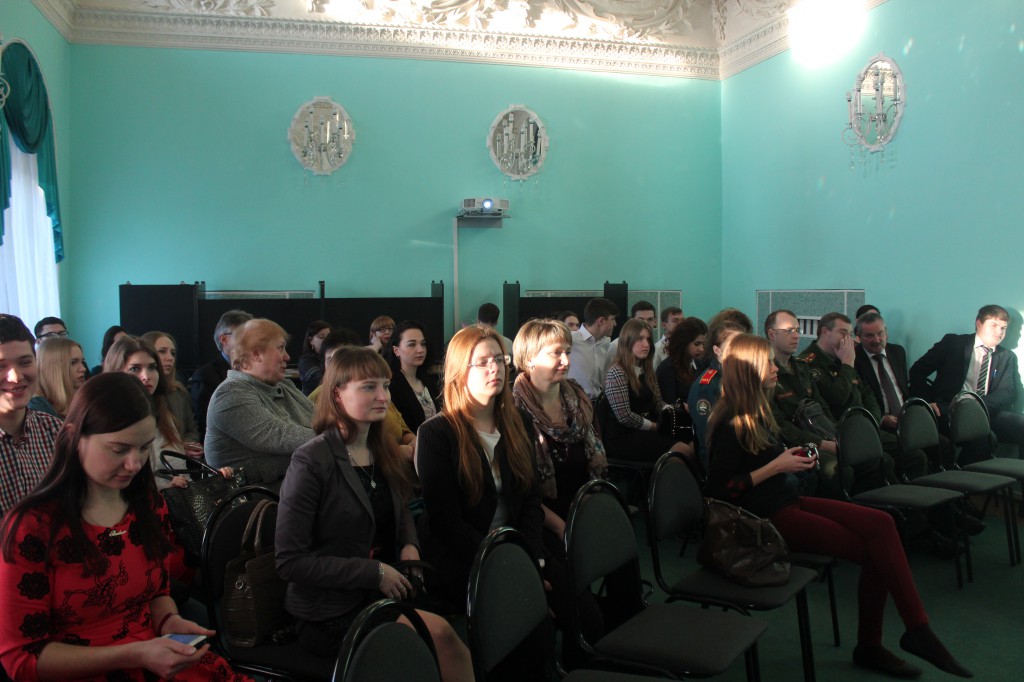 